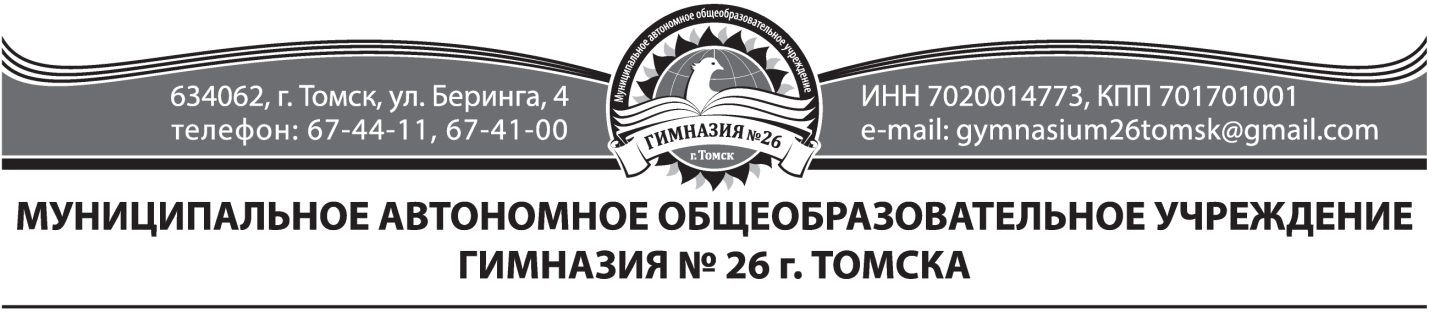 Положениео проведении интерактивного конкурса (кругосветки) «Пасхальные традиции» на английском, немецком, польском языках1. Общие положения. 1.1. Настоящее Положение об интерактивном конкурсе «Пасхальные традиции» определяет общий порядок организации и проведения конкурса. 1.2. Организация конкурса "Пасхальные традиции" (далее конкурс) осуществляется на базе МАОУ гимназии №26 города (организатор) в рамках муниципальной образовательной сети.2. Цель и задачи конкурса. 2.1. Цель Конкурса. Стимулирование познавательного интереса к изучению иностранного языка, культуры и традиций народов США, Британии, Германии, Польши через вовлечение обучающихся в интеллектуальную, творческую игровую деятельность. 2.2. Задачи: - Создавать условия для повышения мотивации к изучению иностранного языка;- Развивать социокультурные и коммуникативные компетенции (работа в команде, воспитание лидерских качеств и личностной ответственности);- Обогащать и развивать кругозор обучающихся через разные виды деятельности; - Способствовать формированию культуры общения на иностранном языке;- Развивать творческие способности детей посредством изучения иностранного языка. 3. Участники конкурса: 3.1.В конкурсе могут принять участие: - команды обучающихся  4–5-х классов изучающие английский, немецкий, польский языки*. Команда учащихся, изучающих польский язык, может состоять из любой возрастной категории. Команда состоит из 5 обучающихся. Для каждой команды будут предложены задания конкурса на изучаемом обучающимися иностранном языке (английском, немецком, польском). Участвовать в игре может несколько команд из одного образовательного учреждения. Команды формируются как одновозрастные, например, только из обучающихся 4 или 5 классов, так и смешанные – часть обучающихся из 4 классов, часть – из обучающихся 5 классов (кроме обучающихся, изучающий польский язык). 3.2. Конкурс проводится среди образовательных учреждений города Томска и Томской области. 3.2. Участие в Конкурсе является добровольным. 3.3. Участники Конкурса подают в установленном порядке заявку на участие в Конкурсе не позднее, чем за неделю до его проведения (согласно приложению 1) 4. Порядок и сроки проведения конкурса. 4.1. Данный конкурс проводится в форме интерактивной игры на иностранном языке по теме «Пасхальные традиции». На каждый этап конкурса отводится 10-15 минут. - «Пазлы» - участники игры собирают пазлы по заданной теме. - «Ребус» - участники игры разгадывают ребусы, а также загадки по заданной теме. - «Криптограмма» - участники игры разгадывают зашифрованные слова по картинке. - «Веселая рифма» - участники игры прослушивают короткую песенку, заполняют пропуски в тексте. - «Золотое пасхальное яйцо» - участники игры смотрят видео о двух персонажах, выполняют задания на основе просмотренного видео. - «Пасхальная поделка» - творческое задание. Участники игры изготовляют символ Пасхи той страны, язык которой они изучают. - «Домашнее задание» - последний этап конкурса. Команды готовят домашние задание – декламация стиха или песни, связанной с пасхальными традициями изучаемого языка. Также может быть исполнен танец (костюмы, украшения приветствуются).4.2. Конкурс проводится в очной форме: Прием заявок осуществляется c 1 апреля по 20 апреля 2019 (включительно) в электронном виде по e-mail: fli-asya@yandex.ru4.3.Сроки проведения конкурса: с 01.04.2019 по 20.04.2019 – прием заявок. 27.04.2019 – проведение игры13:00 – 13:20 – регистрация13.20 – 13.25 – перекличка команд, выдача маршрутных листов13.30 – 15.00 - игра29.04.2019– подведение итогов30.04.2019 – объявление итогов конкурса 5. Подведение итогов. 5.1. Результаты игры команд на каждом этапе оцениваются жюри. Итоги конкурса подводятся после выступления и прохождения всех этапов игры. 5.2. Критерии оценивания На каждом этапе игры командам-участникам будут начисляться баллы по количеству правильных ответов, заданий. С итоговой таблицей можно будет ознакомиться на сайте annanisimova.jimdo.com в разделе «Новости».6. Состав жюри. 1. Анисимова Анна Александровна – учитель английского языка МАОУ гимназии № 26 г. Томска;2. Белущенко Наталья Сергеевна – учитель немецкого языка МАОУ гимназии №26 г. Томска;3. Бормотова Наталья Евгеньевна - учитель английского языка МАОУ гимназии № 26 г. Томска;4. Бурмистрова Наталья Петровна, учитель немецкого языка МАОУ гимназии №26 г. Томска;4. Кучевская Екатерина Сергеевна – учитель английского языка МАОУ гимназии № 26 г. Томска;5. Гуменюк Татьяна Юрьевна – учитель английского языка МАОУ гимназии № 26 г. Томска; 6. Липухина Виктория Александровна – учитель английского языка МАОУ гимназии № 26 г. Томска;7. Канаки Снежана Дмитриевна – учитель иностранного языка МАОУ гимназии № 26 г. Томска;8. Сушкова Екатерина Леонидовна – учитель английского языка МАОУ гимназии № 26 г. Томска;9. Чернышова Елена Владимировна – учитель английского языка МАОУ гимназии № 26 г. Томска;10. Уралова Юлия Анатольевна - учитель немецкого языка МАОУ гимназии №26 г. Томска.7. Подведение итогов и награждение. 7.1. Участникам конкурса вручаются сертификаты, победителям вручаются дипломы победителей и призеров. 7.2. Наградные документы можно получить в мае по адресу: МАУ ИМЦ  г. Томска, ул. Киевская, 89Контактная информация. По всем вопросам обращаться к координатору конкурса: Анисимова Анна Александровна – учитель английского языка МАОУ гимназии № 26 (сот. тел.:+7 999 619-43-55)Приложение 1Заявка на участие в интерактивном конкурсе для обучающихся 4-5 классов «Пасхальные традиции»Изучаемый языкФИ участников, классООФИО руководителя, телефон, e-mail